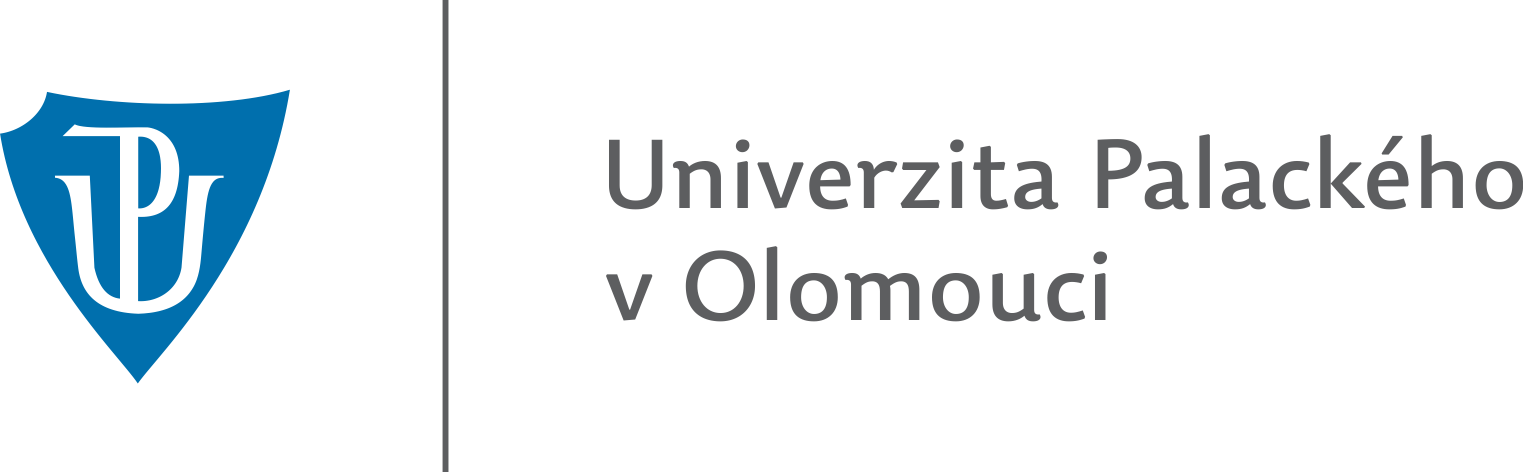 A. CHARAKTERISTIKA VYUČOVACÍ HODINYB. STRUKTURA VYUČOVACÍ HODINYC. PŘÍRAVA TABULED. MEZIPŘEDMĚTOVÉ VZTAHY (náměty na propojení s tématu s dalšími vyučovacími předměty) 
Zdroje: 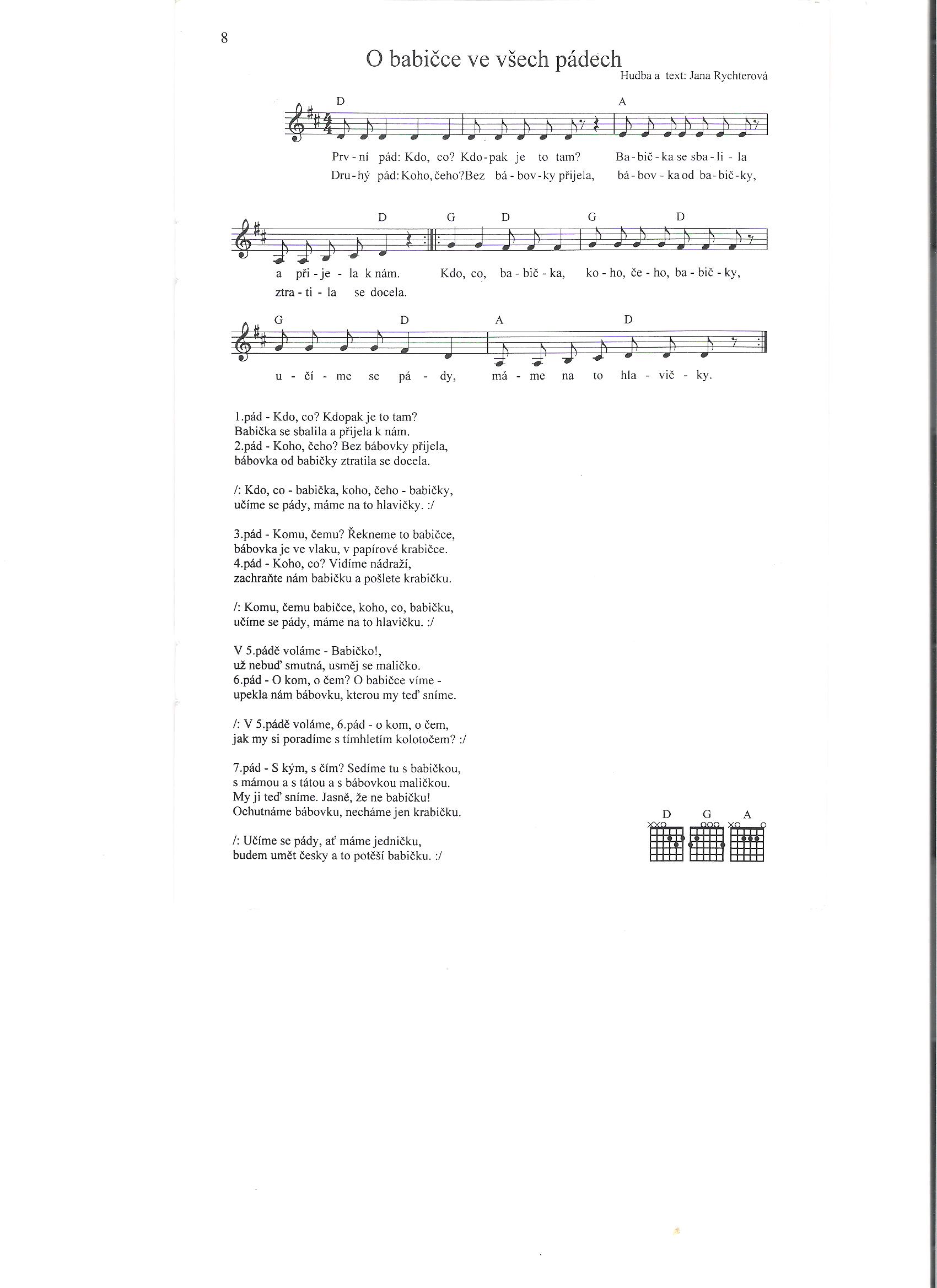 POTŮČKOVÁ, Jana. Pracovní sešit z českého jazyka pro 3. třídu 2. díl. 1. Brno: Studio 1+1, 2001. ISBN 978-8086252-520.DOLEŽALOVÁ, Alena a Lenka BIČANOVÁ. Český jazyk 3: [nová řada] : pro 3. ročník. 1. vyd. Ilustroval Andrea SCHINDLEROVÁ. Brno: Nová škola, 2013. Duhová řada. ISBN 978-80-7289-496-3.BLUMENTRITTOVÁ, Vlasta a Jaroslava BUKÁČKOVÁ. Český jazyk zábavně: 3. ročník : opakujeme, procvičujeme, bavíme se. Praha: Blug, 1999. ISBN 80-85635-98-4.MIKULENKOVÁ, Hana a Radek MALÝ. Procvičujeme češtinu: český jazyk 3. ročník. Olomouc: Prodos, c2004. Modrá řada (Prodos). ISBN 80-7230-127-6.MÜHLHAUSEROVÁ, Hana, Zita JANÁČKOVÁ, Olga PŘÍBORSKÁ a Jitka ZBOŘILOVÁ. Český jazyk 3: učebnice pro 3. ročník základní školy. Brno: Nová škola Brno, 2015. ISBN 978-80-87591-30-7.RYCHTEROVÁ, Jana. Zpěvníček hrátky: s češtinou, s dopravní výchovou [hudebnina]. [Lázně Bělohrad: Ryjana, c2000]. 1 zpěvník (18 s.).Vzdělávací oblast: Jazyk a jazyková komunikaceVzdělávací obor: Český jazyk a literatura – Jazyková výchovaTematický okruh: Tvarosloví – tvary slovUčivo:  Podstatná jména: Pád Období: 1.Ročník: 3.Časová dotace: 45 minutPočet žáků: 25Typ vyučovací hodiny: Vyvození nového učivaCíle vyučovací hodiny: Pochopit význam skloňování podstatných jmen a naučit se vyjmenovat a určovat pády podstatných jmen Klíčové kompetence:~ k učení: operuje s obecně užívanými termíny, uvádí věci do souvislostí~ k řešení problémů:  samostatně řeší problémy; osvědčené postupy aplikuje při řešení obdobných nebo nových problémových situací, vnímá nejrůznější problémové situace ve škole i mimo ni, rozpozná a pochopí problém, přemýšlí o nesrovnalostech a jejich příčinách, promyslí a naplánuje způsob řešení problému a využívá k tomu vlastního úsudku a zkušeností~ komunikativní: formuluje a vyjadřuje své myšlenky a názory, vyjadřuje se výstižně~ sociální a personální: vytváří si pozitivní představu o sobě samém, která podporuje jeho sebedůvěru a samostatný rozvoj, chápe potřebu efektivně spolupracovat s druhými při řešení daného úkoluVýukové metody: metody slovní (motivační rozhovor, vysvětlování, práce s textem) metody dovednostně praktické (manipulování)Organizační formy výuky: frontální výuka, samostatná práce, práce ve dvojicíchUčební pomůcky: pracovní list, psací potřeby, tabule, kartičky, kloboukI. ÚVODNÍ ČÁSTI. ÚVODNÍ ČÁSTI. ÚVODNÍ ČÁSTORGANIZAČNÍ ČÁSTORGANIZAČNÍ ČÁSTORGANIZAČNÍ ČÁST1´Přivítání dětí Zápis do třídní knihyMOTIVACEMOTIVACEMOTIVACE4´MOTIVAČNÍ ROZHOVOR: Já a můj kamarád /kamarádkaMáš nějakého kamaráda nebo více kamarádů. Jmenuj jeCo spolu děláte nejraději Pomáháte si navzájemPodle čeho se pozná dobrý kamarádMusí být kamarád vždy jen nějaká osoba II. HLAVNÍ ČÁSTII. HLAVNÍ ČÁSTII. HLAVNÍ ČÁSTVYVOZENÍ NOVÉHO UČIVAVYVOZENÍ NOVÉHO UČIVAVYVOZENÍ NOVÉHO UČIVA3´MOTIVACE:  Péťa a jeho kamarádDětem přečtu text o tom, jaký by měl být kamarád podle Péťi Opravdový kamarád.Každý z nás by chtěl mít kamaráda. Kamarádovi vždy poradíme a pomůžeme. Bez kamaráda je člověku smutno. „Kamaráde!“ voláme na něj s radostí, když jsme se dlouho neviděli. S kamarádem je nám hezky. O kamarádovi rádi vyprávíme. Text mám připravený před sebou, dětem přečtu2´ŘÍZENÝ ROZHOVOR:Je pravda, to co Péťa o kamarádovi napsal? Všimli jste si, kolikrát zmínil Péťa slovo KAMARÁD? V každé větě je slovo kamarád v jiném tvaru. Tvary podstatných jmen se mění podle pádů. Říkáme, že se podstatná jména skloňují. Skloňujeme v jednotném i množném čísle. Rozlišujeme sedm pádů a pád, zjistíme pomocí pádové otázkyZavedení nového pojmu – SKLOŇOVÁNÍ PODSTATNÝCH JMEN 5´SAMOSTATNÁ PRÁCE: Rozdání textu, který jsem četla. Děti budou mít za úkol vyznačit v textu slovo kamarád.  Každé dítě dostane text (viz. příloha), děti slovo podtrhnou fixemDEFINICE NOVÉHO UČIVADEFINICE NOVÉHO UČIVADEFINICE NOVÉHO UČIVA5´5´ ŘÍZENÝ ROZHOVOR ? Kolikrát se nám v textu objevilo slovo KAMARÁD? (7x jako 7 pádů) Péťa si pro nás připravil přehled pádů a pádových otázekSpolečně si s dětmi přečteme všechny pády a doplňujeme na slovo KAMARÁD  PROCVIČOVÁNÍ PÁDOVÝCH OTÁZEK – společná práce  Znovu se vrátíme k textu o kamarádoviDěti budou mít za úkol vkládat do textu pádové otázky                    Např. Každý z nás by chtěl mít (koho? co?) kamaráda.Do rámečku si doplní číslo pádu  Pády jsou připravené na tabuliUčíme děti se ptát celými otázkyMetoda pokus-omyl - do vět zasazují pádové otázky, postupně zjišťují, která se do textu před slovo hodíSledujeme, jestli děti všemu rozumíUPEVŇENÍ NOVÝCH TERMÍNŮ, PROCVIČOVÁNÍ UČIVAUPEVŇENÍ NOVÝCH TERMÍNŮ, PROCVIČOVÁNÍ UČIVAUPEVŇENÍ NOVÝCH TERMÍNŮ, PROCVIČOVÁNÍ UČIVA10´PRÁCE VE DVOJICÍCH: Každá dvojice dostane obálku, která bude obsahovat 7 červených a 7 modrých kartiček. Na modrých kartičkách budou čísla pádů, na červených kartičkách budou pádové otázky. Děti budou mít za úkol přiřadit kartičky tak, aby pádové otázky souhlasily s číslem pádu. Společná kontrolaKartičky k nastříhání v příloze 5´PRÁCE NA TABULI Na tabuli pádové otázky (smažeme pády slova KAMARÁD) a na kartičkách podstatná jména v různých tvarechDěti si z klobouku vytáhnou jedno podstatné jméno, jejich úkolem bude přiradit dané podstatné jméno k příslušnému páduDěti chodí postupně k tabuli a k předepsanému pádu na tabuli přiřadí svoji kartičkuPo té si vybereme jedno podstatné jméno a společně si ho vyskloňujeme a zapíšeme do sešitu (v jednotném i množném čísle)Kartičky s podstatnými jmény v příloze Dětem budeme pomáhat s určováním pádů, je důležité, aby se ptaly celými pádovými otázkyIII. ZÁVĚREČNÁ ČÁSTIII. ZÁVĚREČNÁ ČÁSTIII. ZÁVĚREČNÁ ČÁSTZOPAKOVÁNÍ NOVÝCH TERMÍNŮZOPAKOVÁNÍ NOVÝCH TERMÍNŮZOPAKOVÁNÍ NOVÝCH TERMÍNŮ2´ZADÁNÍ DÚ:ÚKOL:  Za domácí úkol si děti procvičí a naučí nazpaměť 7 pádů a k nim pádové otázky Pádové otázky budou mít v učebnici ZHODNOCENÍ ÚROVNĚ ZÍSKANÝCH POZNATKŮ A CHOVÁNÍ ŽÁKŮZHODNOCENÍ ÚROVNĚ ZÍSKANÝCH POZNATKŮ A CHOVÁNÍ ŽÁKŮZHODNOCENÍ ÚROVNĚ ZÍSKANÝCH POZNATKŮ A CHOVÁNÍ ŽÁKŮ3´ŘÍZENÝ ROZHOVOR: Zhodnocení hodiny, pochvala, shrnutí Co nového jsme se dnes naučiliPříští hodinu budeme s pády pokračovat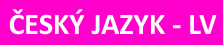 Poslech: Hurvínek skloňuje kočku (pády) S dětmi si poslechneme, jak se Hurvínek učí s tatínkem pády S dětmi Hurvínka opravíme – zastavíme nahrávku Odkaz: https://www.youtube.com/watch?v=aKtAX_wDL-cNauka písničky: O babičce ve všech pádech – Jana Rychterová Odkaz: https://www.youtube.com/watch?v=E8sSw0oMLGI